Motion Design ProblemA ball is dropped from a bridge directly above a dot on the floor. At the same time, a constant velocity cart is released from its starting position with a path pointed at the same mark. The two objects make it to the dot at the exact same time. The ball accelerates due to gravity with negligible air resistance (assume free fall)The cart moves at a constant velocity in a straight line path from the moment it is released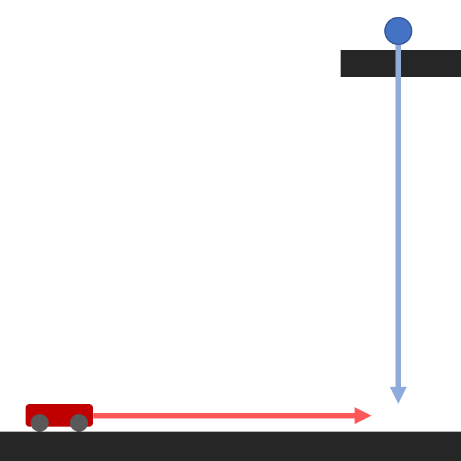 Determine a set of three variables within the provided range that satisfy this situation. Show all work below and write final variable values in the table above.PropertyRange to Choose FromSelected ValueHeight of the Ball2 m - 20 mCart Distance from Dot1 m - 15 mCart Velocity1.5 m/s - 5 m/s